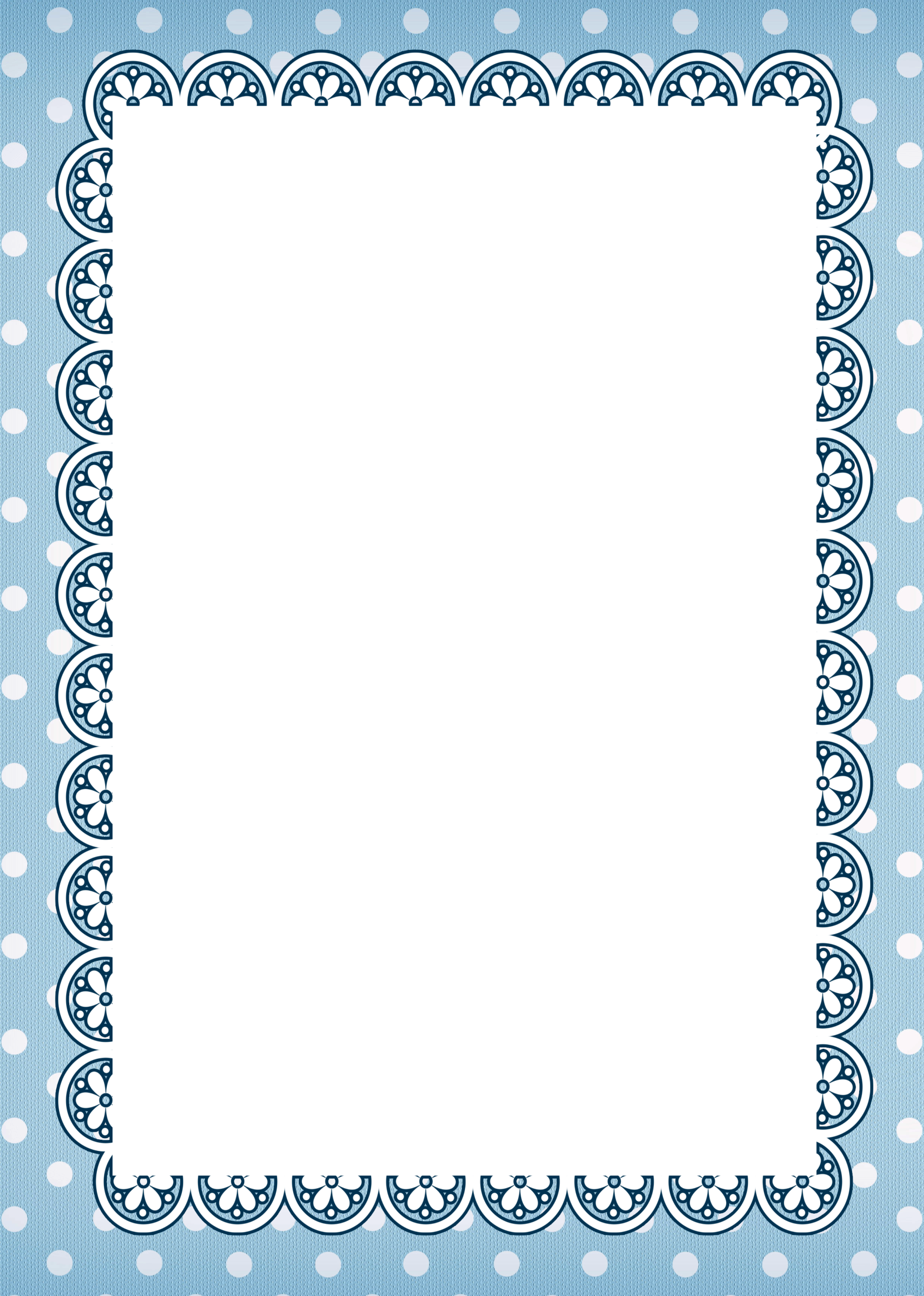 Театрализованная деятельность дошкольников как аспект духовного здоровья. Духовное воспитание детей, их подготовка к самостоятельной жизни — важнейшая составляющая жизни общества. В последнее время наблюдается снижение духовности. В этих условиях проблема возрождения народных традиций в духовном воспитании очевидна.Современный человек в силу многолетнего неверия подвержен духовной агрессии, влиянию заграничной культуры, восхвалению чужого образа жизни, что губительно для страны. Вот почему сегодня необходимо возрождать духовное самосознание народа, обращаясь к многовековым традициям воспитания. Учет национальных ценностей должен стать основой воспитания детей.Развитие ребенка тесным образом связано с окружающей средой, а также с его чувствами и переживаниями. Маленькие дети часто находятся в пленуэмоции, поскольку еще не могут управлять своими чувствами, что приводит к импульсивности поведения, осложнениям в общении со сверстниками и взрослыми. А ведь живое человеческое общение существенно обогащает жизнь дошкольников, раскрашивает яркими красками сферу их ощущений. Вот почему работа, направленная на развитие эмоциональной сферы и духовности, необычайно важна.Одна из основных задач ДОО — сохранение физического и психического здоровья детей.| И чтобы лучше узнать ребенка и определить его особенности характера, узнать мечты и желания нужно создать особый микроклимат, предполагающий уважение друг к другу, уют, заботу, доверительные отношенияТеатр — и есть микроклимат позитивного, духовного равновесия и восторга, ведь театрализованная деятельность позволяет формировать опыт социальных навыков поведения благодаря тому, что каждое литературное произведение или сказка всегда имеет нравственную направленность (дружба, доброта, честность, смелость и др.). Благодаря сказке ребенок познает мир не только умом, но и сердцем.Театрализованная деятельность позволяет дошкольнику решать многие проблемные ситуации опосредованно от лица персонажа. Это помогает преодолевать робость, неуверенность в себе. Поэтому можно смело утверждать, что театрализованная  деятельность — источник развития чувств и глубоких переживании. Ведь открытый ребенок с удовольствием приобщается к духовным ценностям.Одним из средств театрализованной  деятельности выступает театрализованная игра, позволяющая сохранить Психическое здоровье ребенка и предупредить эмоциональные расстройства. Игры  должны быть разнообразными, а их содержание увлекательным. Именно поэтому в нашей группе имеются театрализованные зоны, где расположены разнообразные виды театров – теневой. Настольный, пальчиковый, куклы бибабо и т.д.Наряду с вышеперечисленным, в зонах есть многостворчатые, многофункциональные и мобильные трансформируемые ширмы.На первой дверце ширмы представлена тантамареска. Еще немного и появляется веселое лицо клоуна, и неважно, говорит он, или нет, достаточно мимики, по которой можно догадаться, какое у него настроение. На занятиях можно с ним поговорить, рассказать ему свои истории или он сам может поведать интересную историю.Другая дверца представляет собой белое полотнище, на котором, как в сказке, оживают теневые фигуры. Дети угадывают, какие герои перед ними, и сами могут разыгрывать спектакли, выбирая кукол по своему усмотрению.Никуда нам не деться от театра кукол бибабо. И в этом нам поможет следующая дверца в нашей ширме. Надев на руку игрушку-куклу, ребенок мгновенно начинает «оживлять» персонаж и говорить за него. При этом у дошкольника развиваются речь и творчество, логика и эмоциональные позитивные качества.Очень часто педагоги используют эти ширмы и на других занятиях с детьми в процессе творческой и игровой деятельности.Воспитательные возможности театрализованной деятельности огромны: се тематика не ограничена и может удовлетворить любые интересы и желания детей. Она позволяет решать многие психологические задачи, служит неисчерпаемым источником развития чувств, переживаний и эмоциональных открытий, способом приобщения к духовному богатству. В результате ребенок познает мир умом и сердцем, выражая свое отношение к добру и злу; испытывает радость, связанную с преодолением трудностей общения, неуверенности в себе.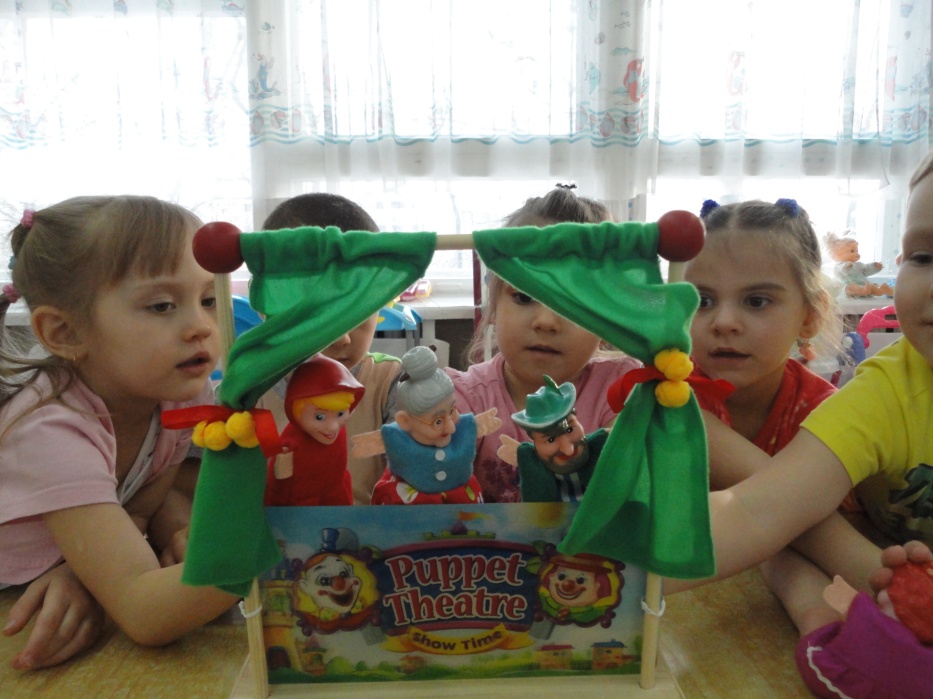 